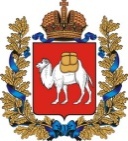 ОБЩЕСТВЕННАЯ ПРИЕМНАЯ ГУБЕРНАТОРА ЧЕЛЯБИНСКОЙ ОБЛАСТИВ ОЗЕРСКОМ ГОРОДСКОМ ОКРУГЕул. Ленина, 32 а, Озерск, 456780, Российская Федерациятел./факс (35130) 2-96-64 Отчет о проделанной работе за 2015 год руководителя общественной приемной Губернатора Челябинской области г. Озерск.С 2013 года Общественные приёмные Губернатора включены в систему социально-экономического мониторинга Челябинской области. Очень важна работа Общественных приёмных с точки зрения оценки ситуации в округе и проблем населения. Любой человек может указать на недостатки и недоработки властей всех уровней. Через Общественную приёмную Губернатора я, как руководитель приемной, имею постоянный контакт с населением. А власть обязана быть открытой и население должно знать, какие проблемы и как мы будем решать. Благодаря обращениям граждан, есть чёткое представление о проблемах, что, где и как надо совершенствовать. Общественная приёмная помогает сделать выводы о коэффициенте полезного действия власти, а главное — решать проблемы каждого обратившегося человека. За 2015 год  в приемную поступило 83 обращений от жителей Озёрского городского округа. Многие проблемы удаётся решать здесь, в Озёрске. Не секрет, что Губернатор поручил главам муниципалитетов оказывать содействие руководителям его Общественных приёмных, и это приносит свои плоды. О значимости работы свидетельствует статистика: в 2012 году в Общественную  приёмную Губернатора поступило 12 обращений, а в 2015 году уже  83 обращения, из которых - 41 вопрос  решен положительно. По инициативе руководителя Общественной приёмной - 5 обращений, по наиболее значимым социально - экономическим проблемам, были направлены на рассмотрение должностным лицам Челябинской области. Больше всего жителей Озёрского городского округа волнует вопрос об оплате  и компенсации  на капитальный ремонт многоквартирных домов, проблемы  ЖКХ.   В приемную  поступили две коллективных жалобы  на  отсутствие тепла и плохую работу управляющих компаний. Благодаря вмешательству и прямому обращению к  руководству города  вопрос решился оперативно  и положительно. По адресу  ул.Октябрьская  д.30  была заменена Управляющая компания.  Активно обсуждают жители Озерска    состояние дорог и работу муниципального общественного транспорта. Неоднократно на собраниях депутатов  руководителем  приемной поднимался вопрос по садовым маршрутам, в результате дополнительный транспорт для перевозки садоводов был выделен. Не первый год будоражит город ухудшение медицинского обслуживание  населения (в 2015 году из МСЧ-71 уволилось 40 врачей.) и сокращение финансирования на льготные лекарства региональным, федеральным льготникам. Эти вопросы  заслушивались совместно с депутатской комиссией и руководством медсанчасти, которая имеет федеральное подчинение, были предложены меры и рекомендации по улучшению положения с медицинским обслуживанием. Вопрос  о финансирование льготных лекарств   сегодня решается в Министерстве здравоохранения Челябинской области, куда представитель  общественной приемной Губернатора обратилась  с письмом.  В 2015 году социальную напряженность в коллективе МП УАТ вызывала  неоднократная задержка заработной платы. После коллективного  обращения в приемную Губернатора данный вопрос  в трехдневный срок  был положительно решен. В 2015 году осуществлялся прием граждан поселков входящих в Озерский городской округ. Среди наиболее болезненных вопросов: вопрос  газификации и водоснабжения  посёлков Новогорный и Метлино, реализация права на социальное обеспечение и медицинское обслуживание, земельные отношения.   Сегодня  подготовлено совместное обращение приемной и Общественной палаты округа к Губернатору с просьбой, рассмотреть данный вопрос. По всем  остальным обращениям, в зависимости от ситуации, были: приняты конкретные решения,  даны соответствующие поручения должностным лицам администрации,  оказана консультативная помощь, привлечены специалисты для разъяснения конкретных вопросов. Стало заметно, что большинство представителей исполнительной власти Озёрского городского округа, к которым обращалась руководитель общественной приемной Губернатора с вопросами горожан, понимают  ее роль и значение, в полной мере осознают свою ответственность за помощь в решении проблем горожан и жителей посёлков. В настоящее время, следует отметить, что отклики на письма, обращения людей, приходящих в общественную приёмную Губернатора, со стороны местных чиновников осуществляются оперативно. Руководитель Общественной приемной Губернатора в г. Озерске еженедельно присутствует на оперативных совещаниях Глав округа, где обсуждаются насущные проблемы жизни населения, что дает возможность более компетентно и профессионально решать проблемы горожан обращающихся в приемную.  В 2015 году руководитель приемной участвовала в решении и обсуждении бюджета округа. Руководством города и депутатским корпусом были  приняты рекомендации по дополнительному финансированию Социальной программы для малообеспеченных и инвалидов, а так же  финансовой помощи дому престарелых. Руководитель общественной приемной Губернатора принимает участие в решении первостепенных задачах стоящих перед администрацией и  городом, активно участвует в проведении конкурса общественных инициатив.В 2015 году на территории Озерского городского округа состоялись следующие значимые мероприятия:- 70 – летие Великой Победы;- 70- летие атомной отрасли России;- 70 – летие города;- выборы в Законодательное Собрание Челябинской области, Собрание депутатов Озерского городского округа.В рамках выше перечисленных мероприятий Общественная приемная Губернатора по Озерску  участвовала  в приемах Главы округа и награждении ветеранов Великой Отечественной войны (8 встреч), торжественных мероприятиях  к 70 - летию атомной отрасли и юбилею города (3 мероприятия). Руководитель общественной приемной Губернатора через СМИ и  выступления  на  телевидении вела разъяснительную работу с жителями округа о необходимости иметь активную жизненную позицию, более активно участвовать в выборах разного уровня (21 выступление перед  различными категориями избирателей города и поселков, 4 публикации, 2 выступления на телевидение). В мае 2015 года при участии руководителя Общественной приемной Губернатора в ОГО была открыта Аллея Славы лучших коллективов и тружеников города, аллея памяти Героя Советского Союза Б. Логинова, сквера Первостроителям города Озерска.  Актуальный адрес электронной почты руководителя общественной приемной: aksenovera@yandex.ru Руководитель общественной Приемной Губернатора ЧелябинскойОбласти в Озерском городском округе				     В. А. Аксеноваисп: Аксенова В. А.8(35130)2-96-64